Publicado en Madrid el 01/10/2021 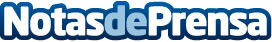 La impermeabilización de terrazas y cubiertas, clave para un otoño de lluviasLa empresa SATECMA, con más de 40 años de experiencia en el mercado, ofrece diversas soluciones para realizar la impermeabilización de terrazas y cubiertasDatos de contacto:Diego Alarcón651427689Nota de prensa publicada en: https://www.notasdeprensa.es/la-impermeabilizacion-de-terrazas-y-cubiertas Categorias: Nacional Construcción y Materiales http://www.notasdeprensa.es